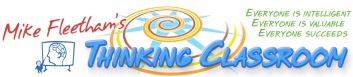 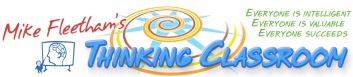 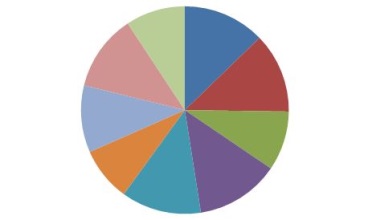 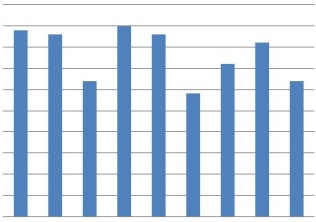 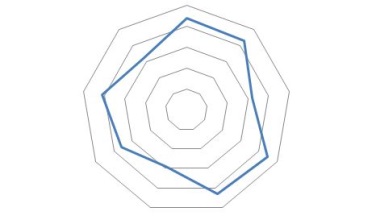 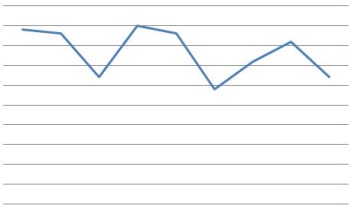 Which graph/chart gets your attention the most and why?Rank them in order of how common they are – how often they are used/do they appear in everyday life?Think of humorous information/a funny situation that one or more of these might be showingHow could each one be used to describe some feature of a fairy tale or horror movie?If each one is related in some way to money, what might be shown?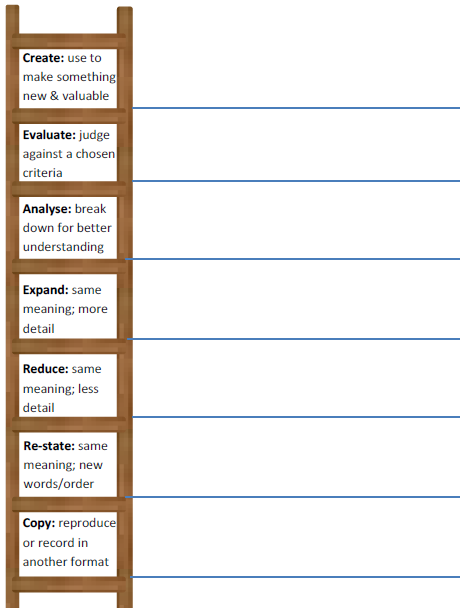 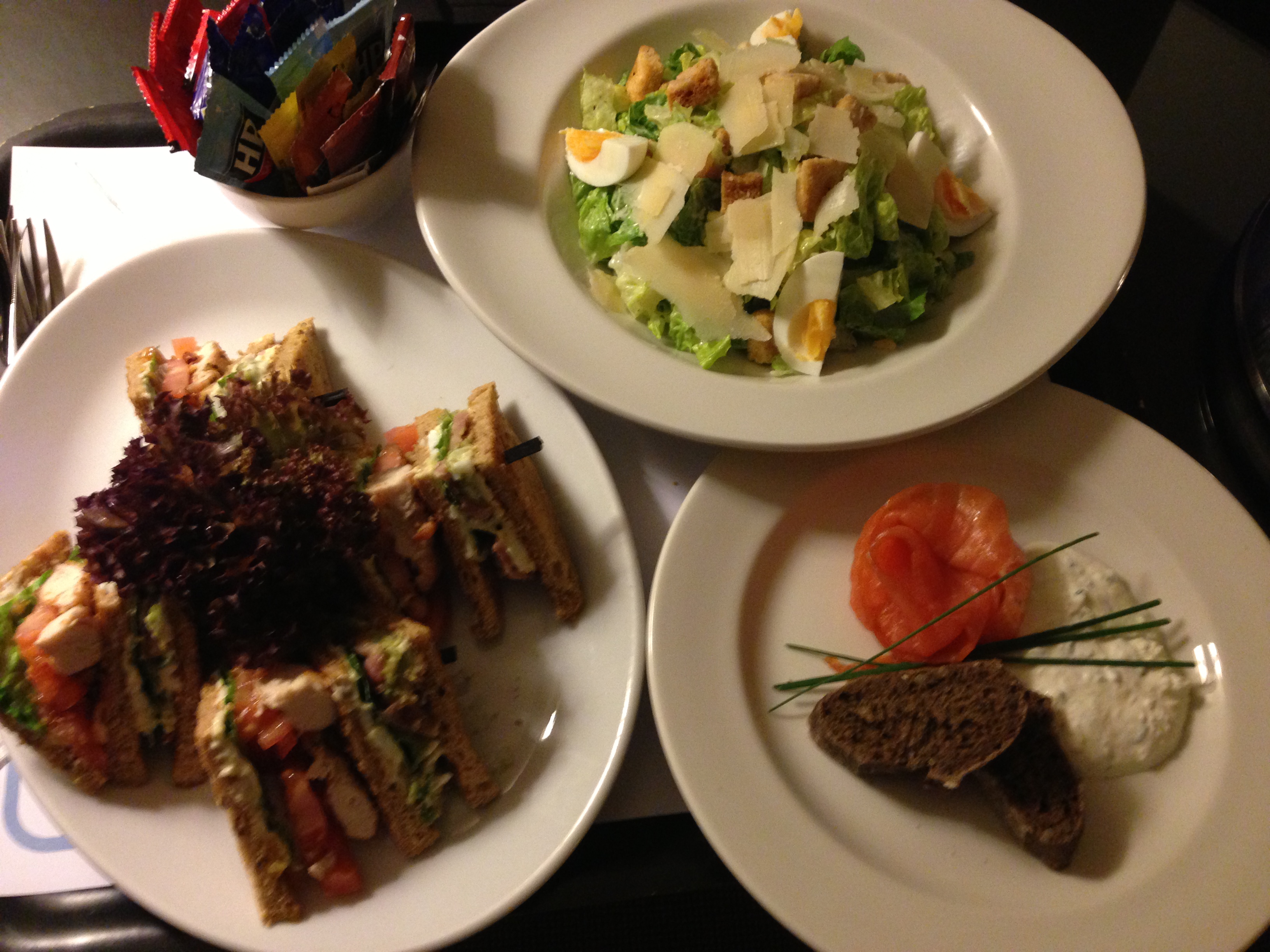 